SOUTH AFRICA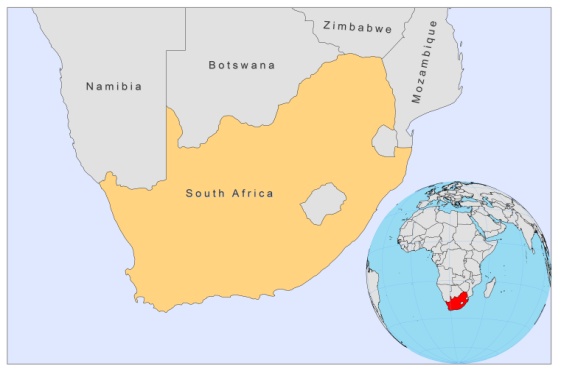 BASIC COUNTRY DATA Total Population: 49,991,300Population 0-14 years: 30%Rural population: 38%Population living under USD 1.25 a day: 17.4%Population living under the national poverty line: 23%Income status: Upper middle income economyRanking: Medium human development (ranking 123)Per capita total expenditure on health at average exchange rate (US dollar): 485Life expectancy at birth (years): 52Healthy life expectancy at birth (years): 44BACKGROUNDA number of CL cases were identified in former South-West Africa (now Namibia) in the 1970s [1]. As environmental conditions are very similar in the neighboring Northern Cape province of , it is thought that CL is likely to be present there as well. PARASITOLOGICAL INFORMATION
MAPS & TRENDS, CONTROL, DIAGNOSIS & TREATMENT, ACCESS TO CARE and ACCESS TO DRUGSNo information available.SOURCES OF INFORMATION1. Rutherfoord GS, Uys CJ (1978). Cutaneous Leishmaniasis in . A Case Report. South African Medical Journal. 6 May, 716-18.Leishmania speciesClinical formVector speciesReservoirsUnknownCLUnknownUnknown